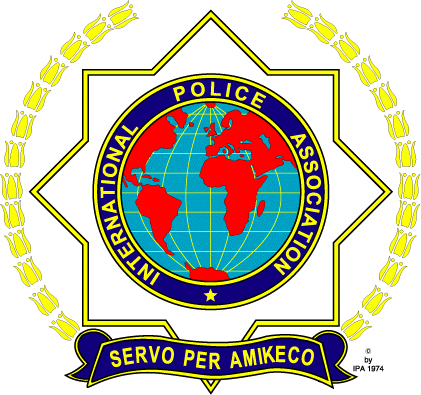 III ROUTE TRANSPIRENAICA IPA PYRENEES THE MEDITERRANEAN TO THE CANTABRIANFrom 02 to 06 October 2019REGISTRATION FORMPILOT DATAPASSENGER DATAMOTO DATAPASSENGER DATAPASSENGER DATA MOTO DATAConfirmation of the booking will be made upon receipt of the transfer “Banco de Sabadell” account: IBAN: ES73 0081 0129 4000 0153 1261,  The deadline is 31st augost  2019.  It’s essential the IPA member's name and membership number to make the deposit, as well as a telephone number and / or email. (LIMITED SEATS). Send proof of payment and this registration at jlopezc@bcn.cat  Specify in the bank transfer: III Transpirenaica Route IPA. 
IN THE MAIL, PARTNER NAME SPECIFIED / TO SHARE ROO.Except for force majeure, the registration money will not be refunded. Remember that the route is done on public roads open to normal traffic, so extreme caution is required while driving, respecting traffic rules and all indications from the organization members which will be done in the interest of safety and development of the event. It will be the pilot’s responsibility of any infraction they commit as well as having any personal identification required and the motorcycle in order.
NAMESURNAMETELEPHONEE-MAILDATE OF BIRTHNATIONAL IDENTITYSHIRT SIZESHIRT SIZEADDRESSPOLICELOCALLOCALNATIONALNATIONALODERSNAMESURNAMESHIRT SIZESHIRT SIZENATIONAL IDENTITYBRANDMODELREGISTRATIONNAMESURNAMETELEPHONEE-MAILDATE OF BIRTHNATIONAL IDENTITYSHIRT SIZESHIRT SIZEADDRESSPOLICELOCALLOCALNATIONALNATIONALODERSNAMESURNAMESHIRT SIZESHIRT SIZENATIONAL IDENTITYBRANDMODELREGISTRATION